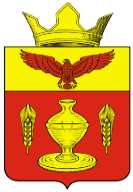 ВОЛГОГРАДСКАЯ ОБЛАСТЬПАЛЛАСОВСКИЙ МУНИЦИПАЛЬНЫЙ РАЙОН
ГОНЧАРОВСКИЙ  СЕЛЬСКИЙ СОВЕТРЕШЕНИЕ23 сентября 2019 год	                     п. Золотари	                                   № 38/5О внесении изменений и дополненийв решение № 25/7 от 26.10.2009г. «О Положении о комиссии  Гончаровского сельского Совета по бюджетной, налоговой и экономической политике»         С целью приведения законодательства Гончаровского сельского поселения в соответствии с действующим законодательством, руководствуясь статьей 7 Федерального закона от 06 октября 2003 года № 131-ФЗ «Об общих принципах организации местного самоуправления в Российской Федерации», Гончаровский  сельский СоветРЕШИЛ:               1.Внести изменения и дополнения в  решение   № 25/7 от 26.10.2009г.«О Положении о комиссии  Гончаровского сельского Совета по бюджетной, налоговой и экономической политике» - (далее- Решение).               1.1 Пункт 2 Решения  изложить в следующей редакции:              «Утвердить персональный состав комиссии по бюджетной, налоговой и экономической политике, депутаты: Сабитов Т.Т., Рыжов С.А., Лиманская И.С.Данное решение обнародовать путём размещения на информационных стендах.»              2. Контроль за исполнением настоящего решения, оставляю за собой.               3.Настоящее решение вступает в силу с момента официального опубликования (обнародования).Глава Гончаровского                                                                С.Г. Нургазиевсельского поселения	Рег. № 38/2019г. Приложениек решению Гончаровского сельского Советаот   23 сентября 2019 г. N   38\5Положение
о комиссии Гончаровского сельского Совета по бюджетной, налоговой и экономической политике1. Общие положенияКомиссия Гончаровского сельского Совета (далее - Совет) по бюджетной, налоговой и экономической политике (далее - комиссия) является постоянно действующим подразделением Совета, формируется из числа депутатов Совета на срок их полномочий, работает на основе Устава Гончаровского сельского поселения и других муниципальных правовых актов в соответствии с планами работы Совета и комиссии.Деятельность комиссии регулируется Регламентом Совета и настоящим Положением.2. Основные направления деятельности комиссииКомиссия рассматривает, разрабатывает и вносит на рассмотрение Совета проекты муниципальных правовых актов Гончаровского сельского поселения, а также обеспечивает предварительное рассмотрение и подготовку рекомендаций Совету по вопросам:планирования и прогнозирования социально-экономического развития Гончаровского сельского поселения;рассмотрения местных целевых программ и программы социально-экономического развития Гончаровского сельского поселения и контроля за их реализацией;формирования инвестиционной политики Гончаровского сельского поселения;подготовки заключений на инвестиционные проекты, включаемые в Реестр инвестиционных проектов Гончаровского сельского поселения;определение порядка управления и распоряжения муниципальной собственностью Гончаровского сельского поселения;экономической политики по ипотечному жилищному кредитованию;регулирования принципов местной бюджетной, налоговой и экономической политики;предоставления муниципальных гарантий Гончаровского сельского поселения в целях реализации инвестиционных проектов;формирования бюджета развития Гончаровского сельского поселения и контроля за его реализацией;выработки тарифной политики Гончаровского сельского поселения;регулирования развития и стимулирования лизинговой деятельности Гончаровского сельского поселения;регулирования деятельности зон экономического развития Гончаровского сельского поселения;заключенных Гончаровским сельским поселением соглашениях (договорах) о сотрудничестве и взаимодействии в сфере экономики или выработке предложений по их расторжению;формирования бюджета в пределах компетенции комиссии:рассмотрения и подготовки заключений по вопросам предоставления и изъятия земельных участков под объекты местного значения;выработки предложений по стимулированию научно-технического прогресса, ресурсосбережения, энергосбережения, повышения конкурентоспособности и эффективности экономики;регулирования порядка проведения муниципальных закупок.3. Полномочия комиссии3.1. Комиссия по бюджетной, налоговой и экономической политике в соответствии с направлениями своей деятельности осуществляет:а) предварительное рассмотрение:проектов муниципальных правовых актов Гончаровского сельского поселения, поступивших в Совет;вопросов, выносимых на рассмотрение Совета;б) разработку:проектов муниципальных правовых актов, принимаемых Советом;в) подготовку предложений по проектам муниципальных правовых актов;г) организацию и проведение "круглых столов", депутатских слушаний по вопросам, отнесенным к ведению комиссии и представляющим общественный интерес;д) подготовку предложений по осуществлению Советом контрольных полномочий;е) рассмотрение поступивших в Совет обращений, предложений государственных органов и органов местного самоуправления, организаций, граждан;ж) представление отчетов о работе комиссии;з) решение вопросов организации работы комиссии.3.2. Комиссия Совета вправе:а) вносить предложения по проекту повестки заседания Совета и представлять проекты решений по вопросам, рассматриваемым на заседании Совета;б) создавать рабочие группы по вопросам, рассматриваемым комиссией;в) направлять письменные обращения в государственные органы, органы местного самоуправления, организации, расположенные на территории Гончаровского сельского поселения, а также запрашивать и получать материалы и документы, необходимые для деятельности комиссии;г) приглашать на заседания комиссии должностных лиц государственных органов, органов местного самоуправления, организаций, расположенных на территории Гончаровского сельского поселения;д) вносить предложения на рассмотрение Совета о привлечении на основе договора специалистов для разработки или проведения экспертизы проектов муниципальных правовых актов, рассматриваемых в Совете;е) информировать население Гончаровского сельского поселения о своей деятельности;ж) контролировать исполнение принимаемых комиссией решений.4. Порядок работы комиссииКомиссия проводит плановые и внеочередные заседания. Плановые - не реже двух раз в месяц, внеплановые - по мере необходимости по предложению председателя комиссии, заместителя председателя комиссии или половины от числа депутатов, входящих в состав комиссии.Депутаты имеют право включать в повестку заседания комиссии дополнительные вопросы.На заседание комиссии могут приглашаться представители государственных органов и любых организаций. Приглашенные депутаты, не являющиеся членами данной комиссии, вправе участвовать в ее заседаниях с правом совещательного голоса. Специалист Совета, закрепленный за комиссией, оповещает о времени и месте проведения заседания комиссии и о перечне выносимых вопросов.Заседания комиссии являются открытыми, но по решению комиссии могут быть закрытыми. Депутаты Совета вправе присутствовать на закрытых заседаниях комиссии.Заседание комиссии правомочно, если на нем присутствует более половины (50 процентов + 1) от числа депутатов, входящих в состав комиссии.Актами комиссии являются решения и заключения.Решение комиссии считается принятым, если за него проголосовало большинство депутатов, участвовавших в заседании. Члены комиссии, имеющие особое мнение, вправе отразить его в протоколе заседания комиссии и выступить с ним на заседании Совета. Протокол ведет специалист, закрепленный за комиссией, и оформляет его в пятидневный срок со дня проведения заседания.При рассмотрении вопросов, относящихся к ведению нескольких комиссий, проводятся совместные заседания комиссий. Организацию совместных заседаний осуществляют председатели комиссий.Решения на совместных заседаниях комиссий принимаются большинством голосов от присутствующих на заседании депутатов.Протокол заседания комиссии ведется в соответствии с установленным порядком и подписывается председателем комиссии, а в его отсутствие - заместителем председателя комиссии. Один экземпляр протокола заседания комиссии сдается в секретариат Совета, другой хранится в комиссии в соответствии с утвержденным делопроизводством.Контроль за выполнением принятых комиссией решений осуществляется депутатами Совета, закрепленными за комиссией.Комиссия может проводить выездные заседания.Организационное, техническое и правовое обеспечение комиссии осуществляется Советом.5. Руководство комиссией и ее структураКомиссию возглавляет председатель, избираемый на первом заседании комиссии простым большинством голосов от общего числа членов комиссии с последующим утверждением на заседании Совета.Заместитель председателя комиссии избирается в том же порядке.Председатель комиссии:осуществляет общее руководство работой комиссии;распределяет обязанности между членами комиссии, дает им поручения;созывает заседания комиссии, руководит их подготовкой, приглашает для участия в заседании комиссии представителей государственных органов, предприятий и организаций, специалистов;представляет в Совет план работы комиссии, проекты муниципальных правовых актов, решения, предложения, заключения комиссии;организует работу по исполнению решений Совета в пределах своей компетенции;подписывает протоколы, решения комиссии;дает представления руководству Совета о поощрении членов комиссии.Члены комиссии обязаны присутствовать на заседаниях комиссии и выполнять возложенные на них поручения.Член комиссии, не согласный с решением большинства членов комиссии, обязан выполнять его. При этом он вправе изложить свою точку зрения в любой форме.Если член комиссии не может присутствовать на заседании комиссии, то он ставит в известность председателя комиссии или специалиста, закрепленного за комиссией, о причине своего отсутствия.Председатель или заместитель председателя комиссии представляет комиссию в отношениях с другими комиссиями Совета, иными государственными органами, предприятиями, учреждениями.Председатель комиссии выступает с отчетами о работе комиссии на заседании Совета.В случае отсутствия председателя комиссии его обязанности исполняет его заместитель или один из членов комиссии.6. Заключительные положенияРеорганизация или ликвидация комиссии осуществляется в соответствии с Регламентом Совета.Внесение изменений и дополнений в настоящее Положение осуществляется на основании решения комиссии с последующим утверждением на заседании Совета.ПРЕДСЕДАТЕЛЬГОНЧАРОВСКОГОСЕЛЬСКОГО СОВЕТА                                                                            С.Г. Нургазиев 